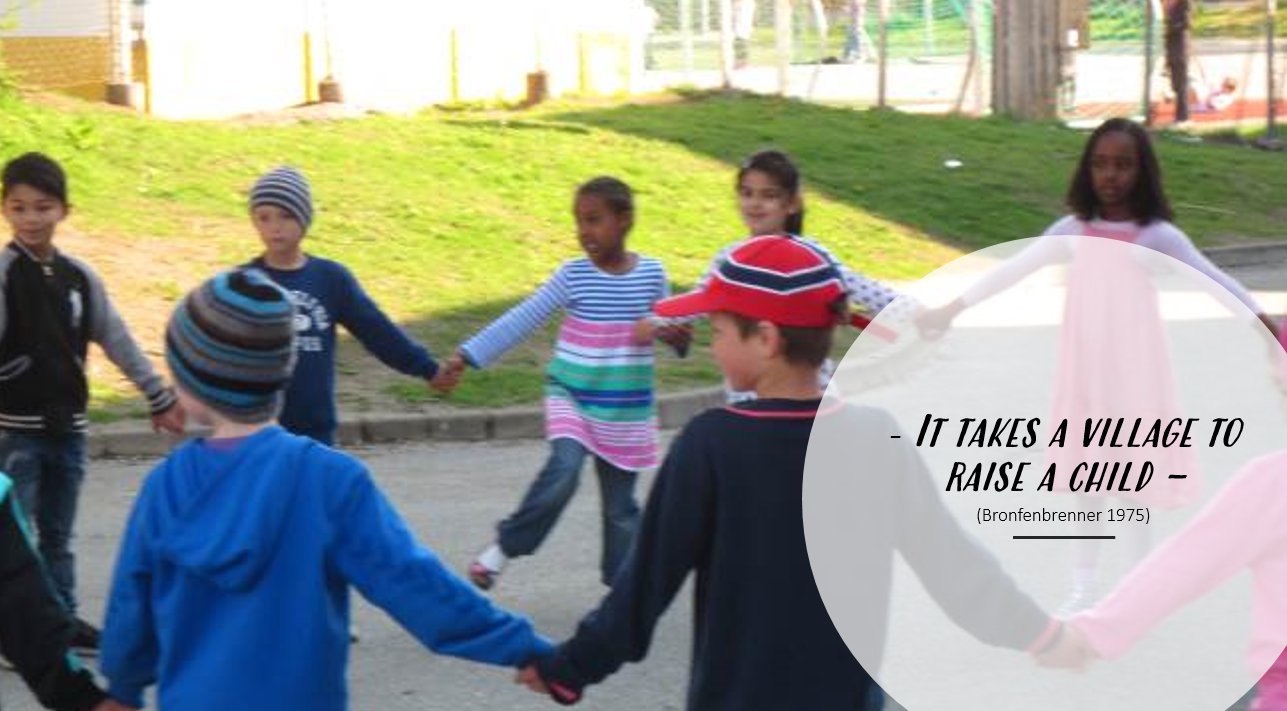  Ønsker du å vite mer om Kvernevikmodellen, kan du ta kontakt med:Kvernevik skole:Rektor Lene M. Bredesen tlf:51599360/47234832lene.m.bredesen@stavanger.kommune.noSamhandlingsveilederLisette Dagsland Tellaroli tlf: 51508364/91111210lisette.dagsland.tellaroli@stavanger.kommune.no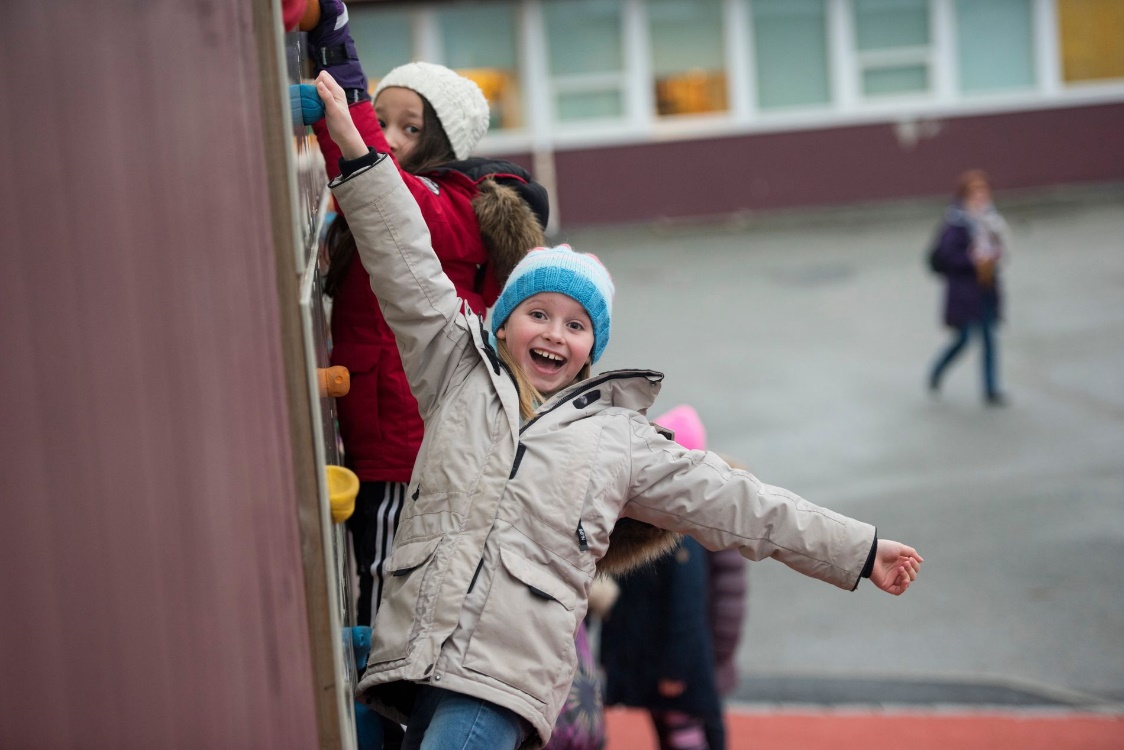 KVERNEVIKMODELLENMiljøveileder er tilgjengelig for elever og foreldre som trenger hjelp, råd og veiledningDialog og tett kontakt med øvrig hjelpeapparat, og samarbeid med lag og foreninger i lokalmiljøetSikrer gode og inkluderende tiltak rundt eleveneDeltakelse i skolens arbeid og satsing og være en viktig brobygger i tverrfaglig samarbeid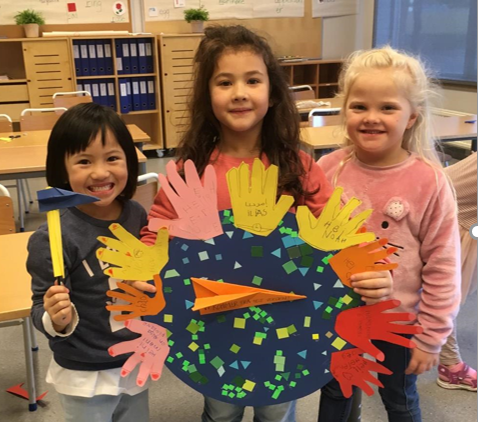 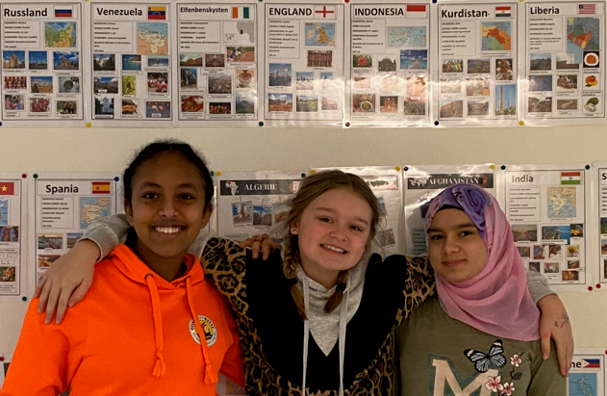 Inkludering og mangfoldHoldninger og verdier; respekt, ansvar og omsorgMangfold har verdi, er en styrke og ressursDeltakelse i skolens arbeid og satsingerTett samarbeid mellom lærere og pedagogiske medarbeidereMiljøteam med andre faggrupper i skolenSkolemiljø, tilstandssjekker, samtaler med elever og foreldrePrioritere forebygging vs. brannslukkingJente og guttegrupperSkolebibliotek - en møteplassSkolefrokost tilgjengelig for alle skolens eleverSamhandlingInviterer til dialog og lav terskel for samtalerSynlig og tilgengelig i skolehverdagen og på foreldremøterForeldreveiledning. COS - P kurs på kveldstidAlle ansatte får COS P veiledningTett samhandling med helsesykepleierSkolemiljøutvalg og Palsteam er sentrale organ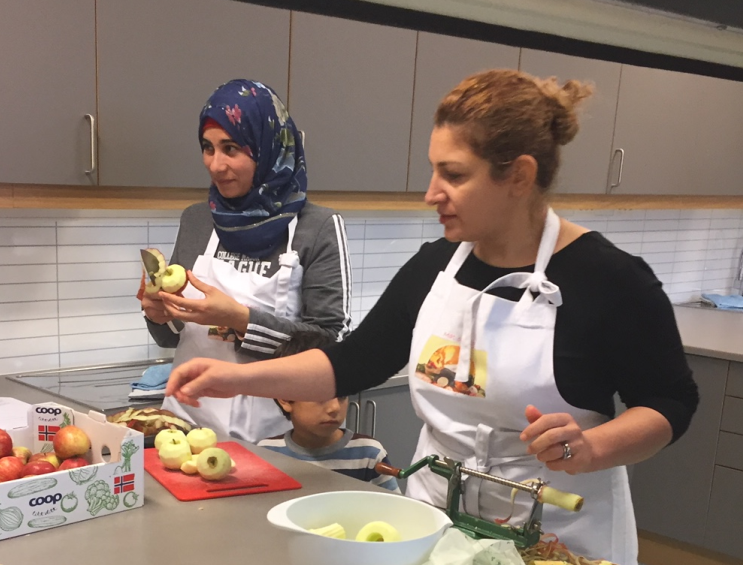 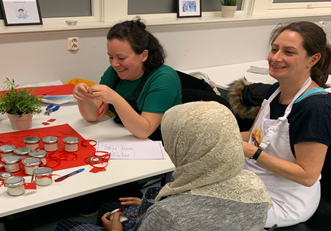 Mødrelunsj på skolen for mødre som ikke har norsk som morsmålFormidler fritidsaktiviteter og div. gratistilbudGratis svømmetilbud FrivillighetssentralenLokale aktører eks. Sanitetskvinnene, Sunde IL m.m.Arena skolekjøkken samarbeid med KFU og STLMødrenettverk - for mødre med annen kulturell bakgrunnNettverk i bydelen     DialogDialog har som mål å forstå den andre – likeverd i et samarbeid At skolen er aktivt oppsøkende og har åpen dør for elever, foreldre og aktører i nærmiljøet, har gitt lav terskel for å ta kontaktSamhandling bidrar til at hjelp, råd og veiledning blir tilgjengelig for elever og foreldre som trenger det.Viktig brobygger i tverrfaglig samarbeidKvernevik skole fikk Dialogprisen 2020 – for arbeid med mangfold, inkludering og samhandling«Opplæringa i skole og lærebedrift skal, i samarbeid og forståing med heimen, opne dører mot verda og framtida og gi elevane  historisk og kulturell innsikt og forankring.